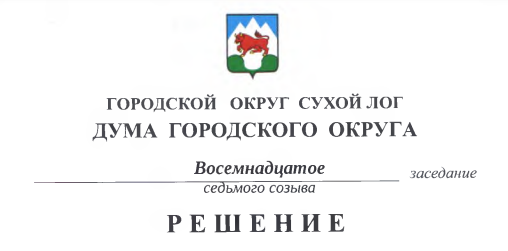 от 14.12.2023                                                                                             № 164-РД О внесении изменений в решение Думы городского округа от 30.03.2023 № 75-РД «О заработной плате лиц, замещающих муниципальные должности в городском округе Сухой Лог»Руководствуясь статьями 11, 21, 129 Трудового кодекса Российской Федерации, Федеральным законом от 06.10.2003 № 131-ФЗ «Об общих принципах организации местного самоуправления в Российской Федерации», статьями 27, 29 и 33 Устава городского округа Сухой Лог, Дума городского округа РЕШИЛА: Внести в решение Думы городского округа от 30.03.2023 № 75-РД   «О заработной плате лиц, замещающих муниципальные должности в городском округе Сухой Лог» следующие изменения:  1) пункт 2 изложить в следующей редакции:«2. Установить размер должностного оклада лиц, замещающих муниципальные должности, равный 43 902 рублям.»;   2) пункт 7 изложить в следующей редакции:«7. Ежемесячное денежное поощрение выплачивается:1) лицу, замещающему должность председателя Думы городского округа, в размере двух целых сорока четырех сотых должностного оклада;2) лицу, замещающему должность Главы городского округа Сухой Лог, в размере трех целых девяти сотых должностного оклада;3) лицу, замещающему должность председателя Счетной палаты городского округа Сухой Лог, в размере двух целых сорока четырех сотых должностного оклада.»; 3) пункт 11 изложить в следующей редакции:«11. При формировании фонда оплаты труда лица, замещающего должность председателя Думы городского округа, сверх сумм средств, направляемых для выплаты должностных окладов и районного коэффициента, предусматриваются средства (в расчете на год) в размере тридцати одной целой  двадцати восьми сотых должностных окладов.»;4) пункт 12 изложить в следующей редакции:«12. При формировании фонда оплаты труда лица, замещающего должность Главы городского округа Сухой Лог, сверх сумм средств, направляемых для выплаты должностных окладов и районного коэффициента, предусматриваются средства (в расчете на год) в размере сорока пяти целых восьми сотых должностных окладов.»;5) пункт 13 изложить в следующей редакции:«13. При формировании фонда оплаты труда лица, замещающего должность председателя Счетной палаты городского округа Сухой Лог, сверх сумм средств, направляемых для выплаты должностных окладов и районного коэффициента, предусматриваются средства (в расчете на год) в размере тридцати трех целых восьми сотых должностных окладов.».2. Действие подпункта 1 пункта 1 распространяется на правоотношения, возникшие с 01 октября 2023  года.3. Настоящее решение вступает в силу с 01 января 2024 года, за исключением подпункта 1 пункта 1 настоящего решения. 4. Разместить настоящее решение на официальном сайте городского округа в информационно-телекоммуникационной сети «Интернет».5. Контроль исполнения настоящего решения возложить на постоянную мандатную комиссию (Е.В.Плотникова).Председатель 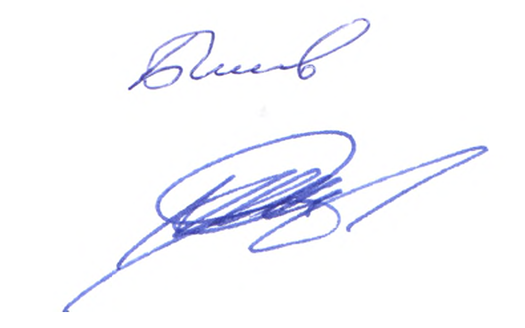 Думы городского округа                                                            Е.Г. Быков  Глава городского округа                                                                        Р.Р. Мингалимов